ИНСТРУКЦИЯ ПО ЗАПИСИ НА КУРСДля записи на курс откройте сайт дистанционного обучения КрасГМУ, размещенный по адресу https://cdo.krasgmu.ru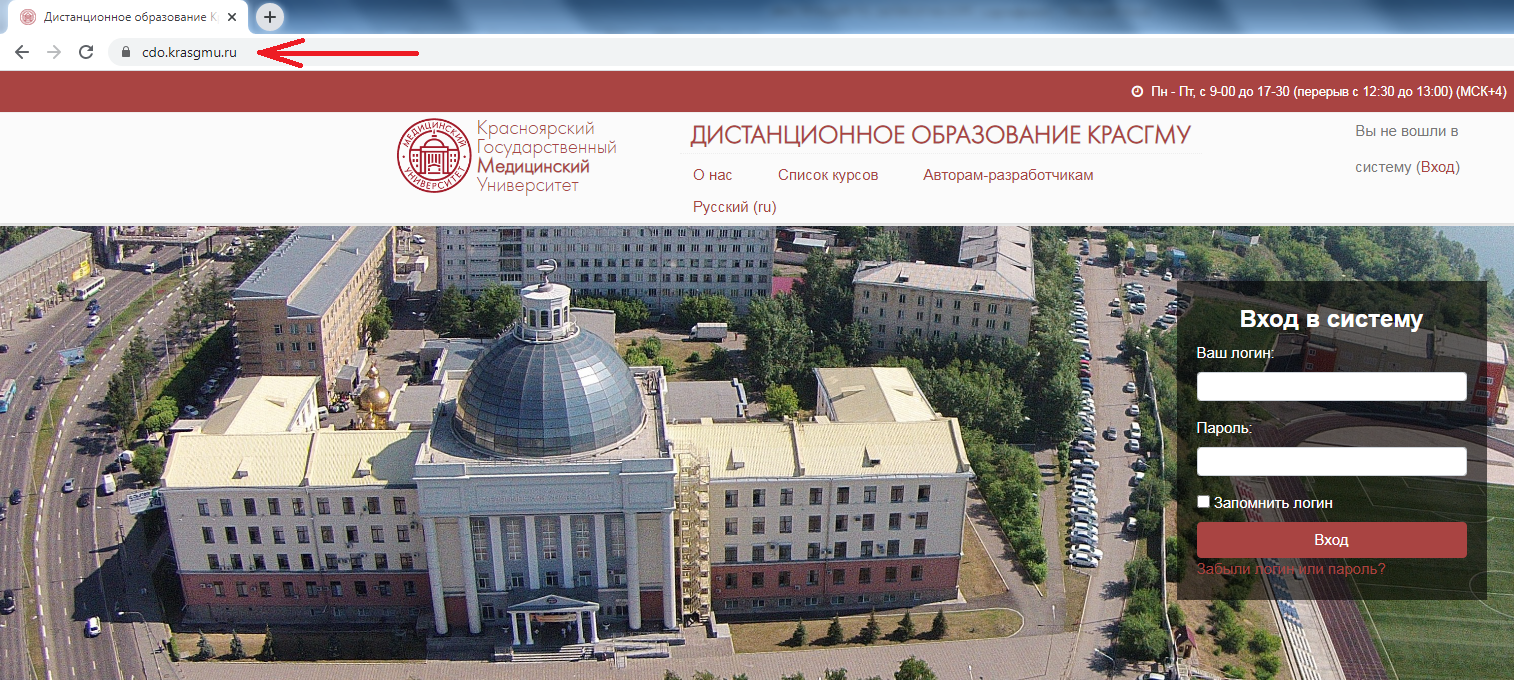 	Введите свой логин и пароль, нажмите кнопку «Вход».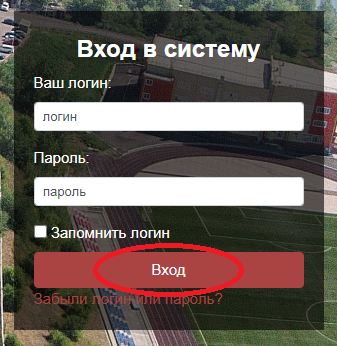 	После авторизации откроется главная страница сайта дистанционного обучения КрасГМУ, где представлены категории курсов. В перечне категорий курсов выберите «Аттестация по специальности».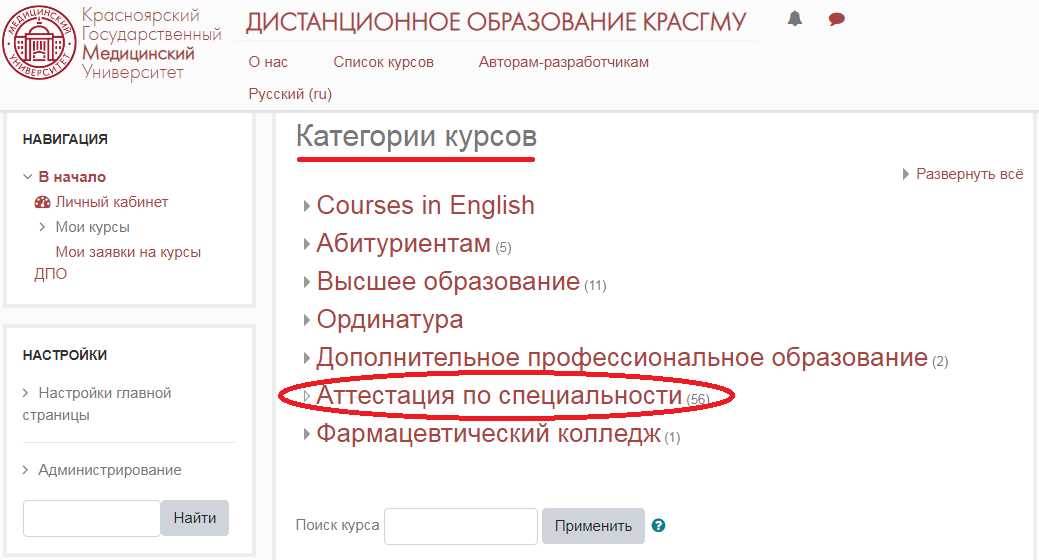 В открывшемся списке выберите необходимую специальность. 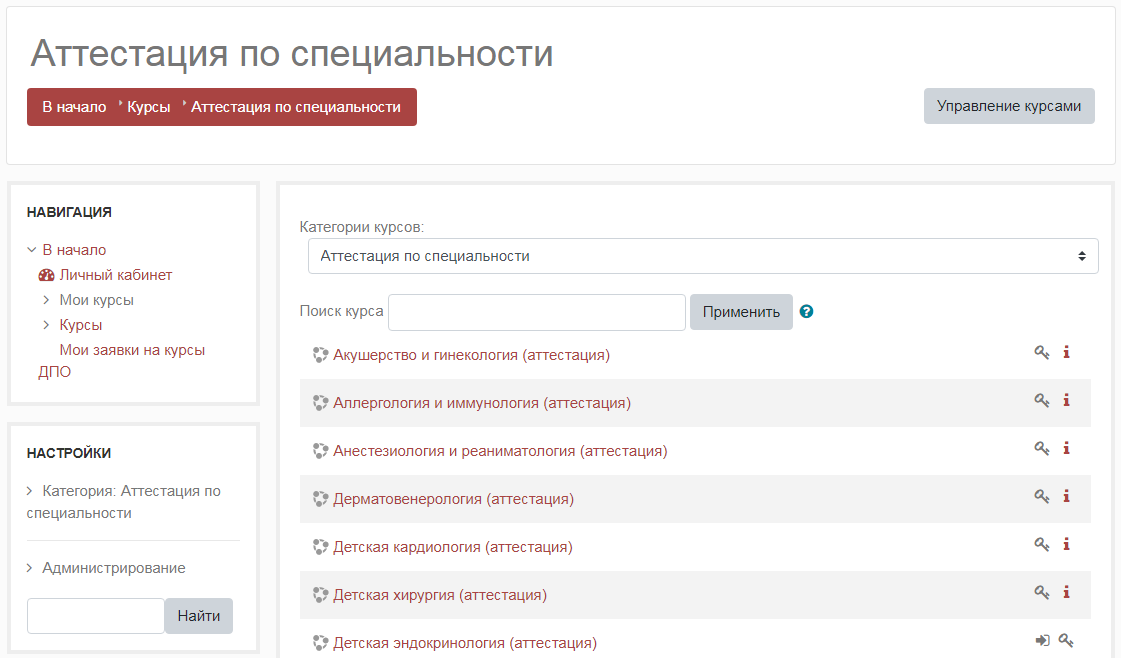 Перед вами откроется окно записи на курс. Введите кодовое слово и нажмите кнопку «Записаться на курс». Вам откроется доступ к материалам курса.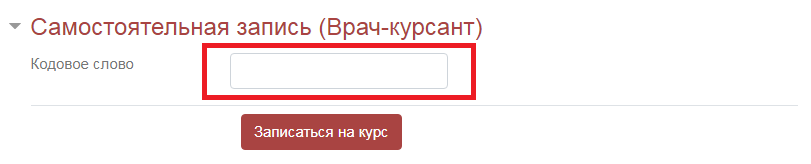 Внимание! Кодовое слово вводиться маленькими буквами, проверьте отключена ли клавиша "CapsLock".